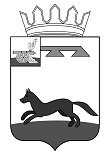 АДМИНИСТРАЦИЯ МУНИЦИПАЛЬНОГО ОБРАЗОВАНИЯ«ХИСЛАВИЧСКИЙ РАЙОН» СМОЛЕНСКОЙ ОБЛАСТИР А С П О Р Я Ж Е Н И Еот 31 августа 2020 г. №589-р Об ограничении движения по ул. Зверева в п. Хиславичи1. Ввести ограничение движения транспортных средств в период ремонта дворового проезда д. 3 ул. Зверева в п. Хиславичи Смоленской области с 10 час. 00 мин. 01 сентября 2020 года до 00 час. 00 мин. 04 сентября 2020 года в соответствии со схемой организации дорожного движения.2. Обеспечить размещение информации об ограничении движения транспортных средств на официальной странице Администрации муниципального образования «Хиславичский район» Смоленской области. 3. Администрация муниципального образования «Хиславичский район» Смоленской области просит отнестись с пониманием к возникшим изменениям в схеме движения и рекомендует водителям заранее продумывать альтернативные маршруты движения.Глава муниципального образования «Хиславичский район» Смоленской области          		              			              А.В. ЗагребаевВизирование  правового актаОтп. 1 экз. – в делоИсп.: И.Ю. Фигурова«_____» ____________ 2020г.Разослать: прокуратура-1, отдел по городу-1 Визы:А.В. Глущенко______________«____» ______________ 2020 г.Визы:Т.В. Ущеко______________«____» ______________ 2020 г.